Sermon Notes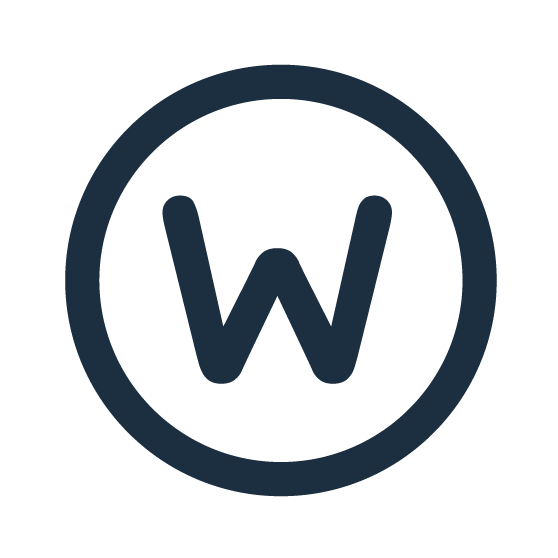 Living out the Life of GodPastor Ron WoodApril 26, 20201 John 5:1-123 Evidences you are Living the LifeEvidence One:You are Born Again.  vv. 1-51.  You Believe Jesus is The Christ.  v.12.  You Keep Jesus’ Commands. vv. 2-33.  You are Living the Overcoming Life.  vv. 4-5Evidence Two:You Believe that Jesus Came as a Real Man.  vv.6-8What’s Going on in vv. 7-8?“Comma Johanneum”  Latin for John’s comma. In most modern translations of the Bible, 1 John 5:7-8 states, “For there are three that testify: the Spirit and the water and the blood; and the three are in agreement.” However, some older translations—most notably the original King James Version of 1611—included an additional clause in verse 7 (shown in italics below) that makes a clear reference to the Trinity: “For there are three that bear record in heaven, the Father, the Word, and the Holy Ghost: and these three are one. And there are three that bear witness in earth, the Spirit, and the water, and the blood: and these three agree in one.”Didn’t appear until the 1500’s.Added for Political Reasons.What about the Spirit, the Water and the Blood?We have to remember that John was an Eyewitness.This is a reference to Jesus’ Baptism and His Crucifixion.His Baptism:		Matt. 3:16-17His Crucifixion:		John 19:34-35  What are the reasons for this?Error-  Jesus was only a spirit.Truth:  Jesus was fully man with a body.Evidence Three:You Believe The Father’s Testimony About the Son.  vv. 9-10The Conclusion Based on the Evidence of Testimony:			v.11-1211 And this is the testimony: God has given us eternal life, and this life is in his Son. 12 Whoever has the Son has life; whoever does not have the Son of God does not have life.Eternal Life is Described in the Present Tense.What is the Application to us?Our Beliefs about Jesus Define Who We Are!We Are:Children of God who Believe.  vv.1-3Overcomers who Believe.  vv.4-5Witnesses who Believe and Testify.  vv. 6-12Sermon NotesLiving out the Life of GodPastor Ron WoodApril 26, 20201 John 5:1-123 Evidences you are Living the LifeEvidence One:You are _______ _________.  vv. 1-51.  You Believe Jesus is T____ C__________.  v.12.  You Keep Jesus’ C_________________. vv. 2-33.  You are Living the O______________ Life.  vv. 4-5Evidence Two:You Believe that Jesus Came as a R____ M____. vv.6-8What’s Going on in vv. 7-8?“Comma Johanneum”  Latin for John’s comma. In most modern translations of the Bible, 1 John 5:7-8 states, “For there are three that testify: the Spirit and the water and the blood; and the three are in agreement.” However, some older translations—most notably the original King James Version of 1611—included an additional clause in verse 7 (shown in italics below) that makes a clear reference to the Trinity: “For there are three that bear record in heaven, the Father, the Word, and the Holy Ghost: and these three are one. And there are three that bear witness in earth, the Spirit, and the water, and the blood: and these three agree in one.”Didn’t appear until the                         .Added for P                         Reasons.What about the Spirit, the Water and the Blood?We have to remember that John was an E                      .This is a reference to Jesus’ B                          and His C                      .His B                        :		Matt. 3:16-17His C                        :		John 19:34-35  What are the reasons for this?Error-  Jesus was only a s                         .Truth:  Jesus was fully m           with a b              .Evidence Three:You Believe The Father’s T                   About the Son.vv. 9-10The Conclusion Based on the Evidence of Testimony:v.11-1211 And this is the testimony: God has given us eternal life, and this life is in his Son. 12 Whoever has the Son has life; whoever does not have the Son of God does not have life.Eternal Life is Described in the P             T              .What is the Application to us?Our Beliefs about Jesus D                    Who We Are!We Are:C                      of God who Believe.  vv.1-3O                      who Believe.  vv.4-5W                     who Believe and Testify.vv.6-12